Market Research Approaches & Resources Student Marketing Association – Fall 20171. Why do you think the following two market size estimates are so different?a. Euromonitor International: 128,408,300 units of wearables estimated to be sold worldwide in 2017.  
* Retrieved Oct. 5, 2017 from Euromonitor’s Passport database at SFU Library b. “Gartner, Inc. forecasts that 310.4 million wearable devices will be sold worldwide in 2017” 
* Press release: Aug. 24, 2017. Online: http://www.gartner.com/newsroom/id/3790965 
____________________________________________________________________________________________________________________________________________________________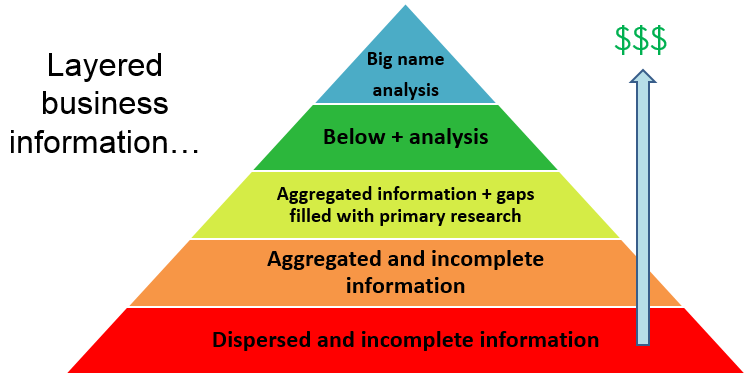 2.
_______________________________________________________________________________________________________________________________________________________________________________________________________________________________________________________________
3. 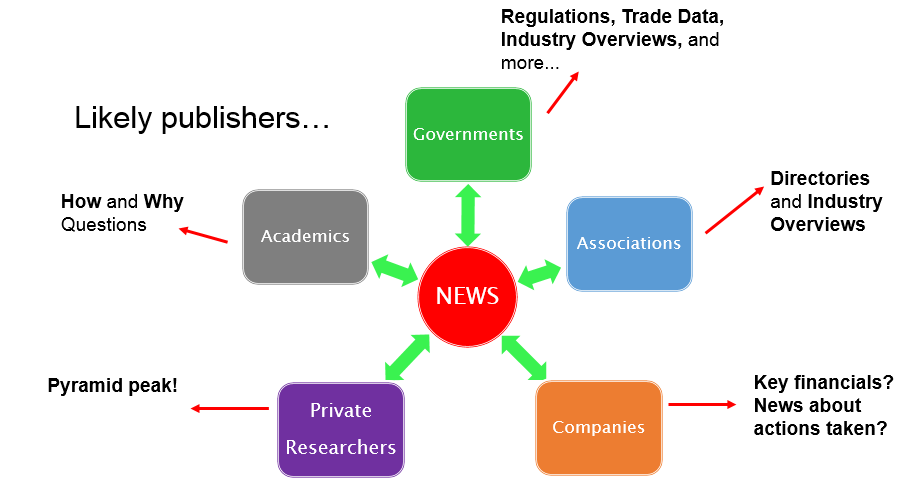 ____________________________________________________________________________________________________________________________________________________________________________________________________________________________________________________________________________________________________________________________________________________4. Foundations for estimates + Bending constraints______________________________________________________________________________________________________________________________________________________________________________________________________________________________________________________________________________________________________________________________________________________________________________________________________________________________________________________________________________________________________________________________Research ResourcesStarting PointsSFU Library > Business > Additional Resourceshttp://www.lib.sfu.ca/help/research-assistance/subject/business/additional Small Business Accelerators (UBC)http://sba.ubc.ca/Librarians!
2.   SimplyAnalytics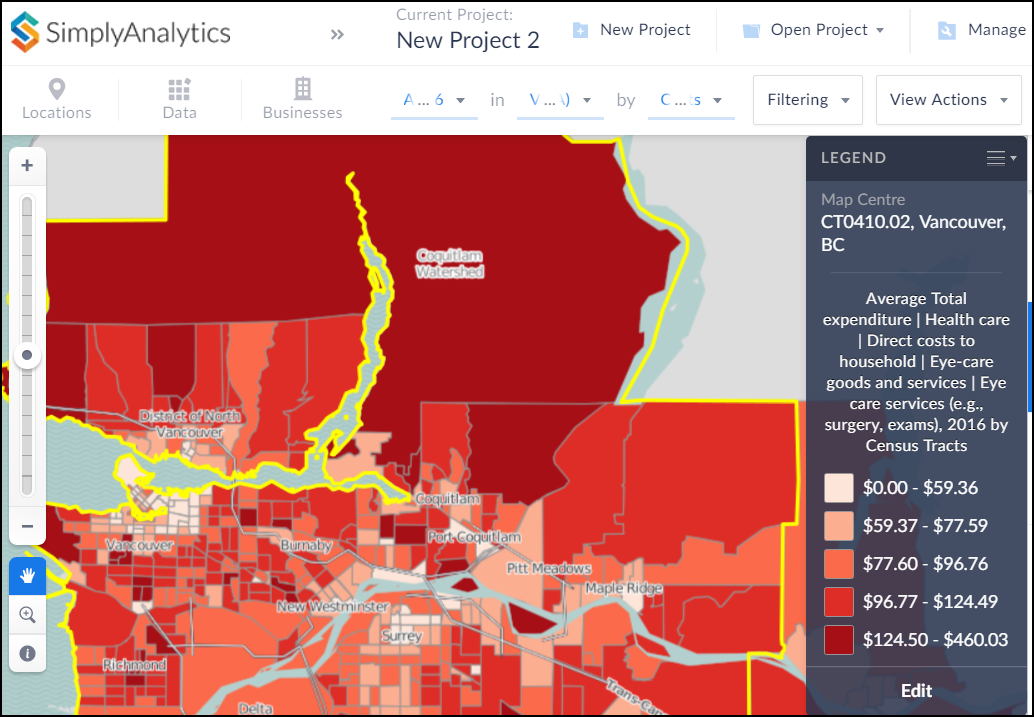 Map census and spending data, including current estimates and some forecasts, across Canada. Map psychographic clusters and business locations.  Create detailed ring studies and ranked reports
  
 IBISWorld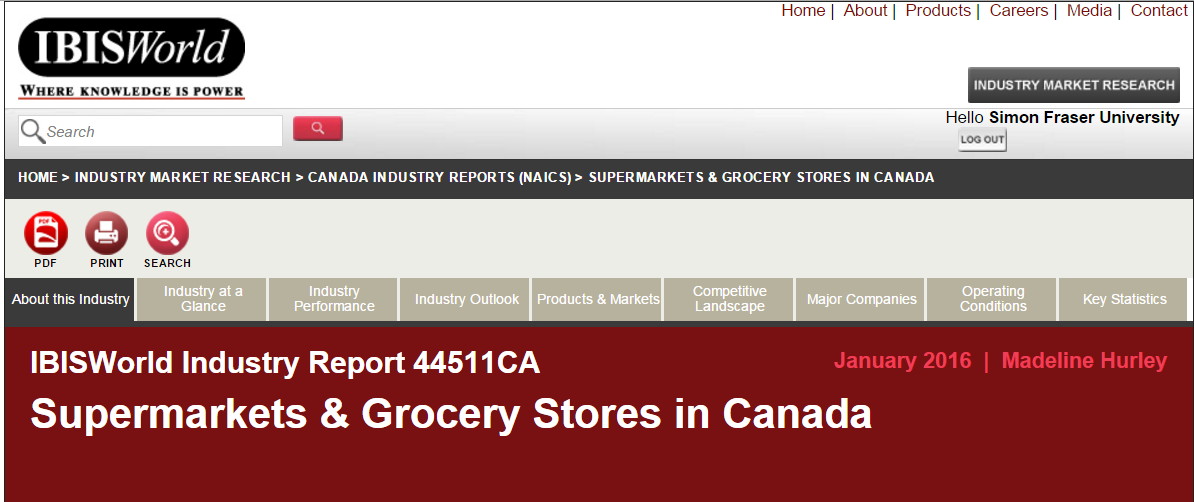 Industry (not market) reports with strong US/Canada focus.
 Frost & Sullivan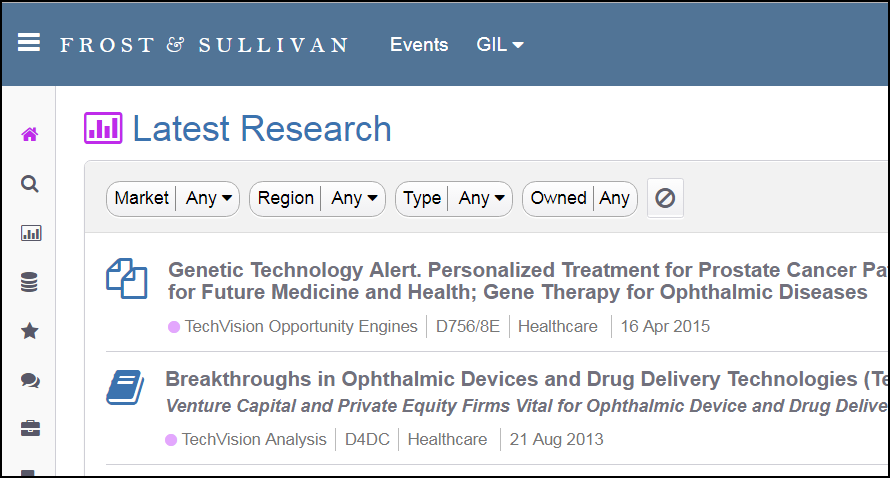 Market reports on emerging technologies.
 Factiva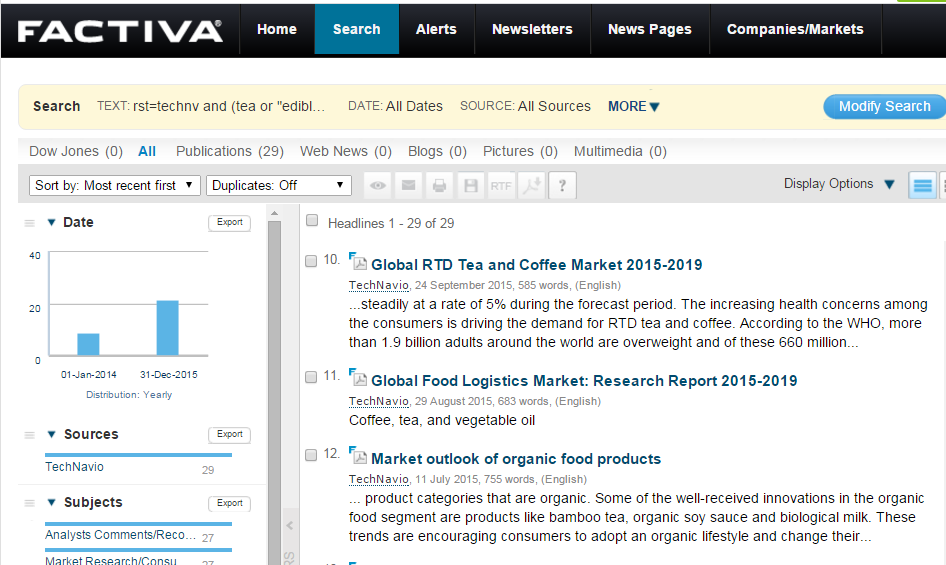 Includes some hidden gems such as TechNavio market forecasts, but the news content (35,000 sources) is the best feature.Passport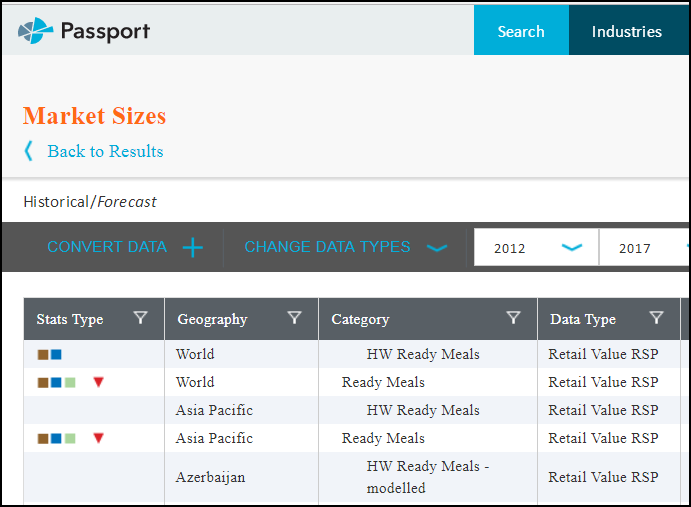 FMCG market reports and data at a national level for 100 countries.Statista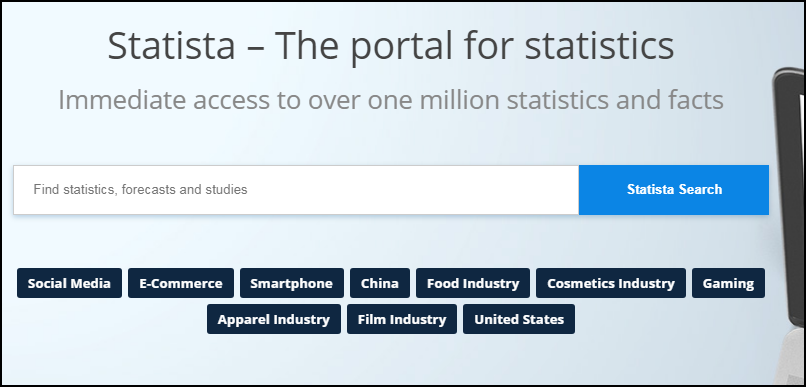 Fast route to statistics on most marketing topics. 
 Can often link out to original sources.




Other? ____________________________________________________________________________________________________________________________________________________________